Multiplying and Dividing Larger NumbersMultiplying and Dividing Larger NumbersMultiplying and Dividing Larger NumbersUses divisibility tests to identify numbers that are divisible by 2, 3, and 5.285“Not divisible by 2 as the ones digit is not even.Divisible by 3 because the sum of the digits, 15, is divisible by 3.Divisible by 5 as the ones digit is 5.”
Models multiplication and division situations concretely and pictorially (i.e., using Base Ten Blocks, arrays, open arrays) 258  15 = ?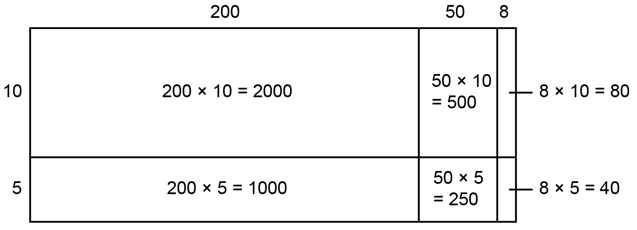 “I used an open array and added all the areas:2000 + 1000 + 500 + 250 + 80 + 40 = 3870.
So, 258  15 = 3870.”Uses standard algorithms to multiply and divide258  15 = ?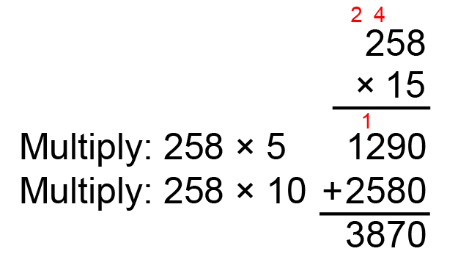 
“I used the standard algorithm to multiply.”Observations/DocumentationObservations/DocumentationObservations/DocumentationMultiplying and Dividing Larger Numbers (cont’d)Multiplying and Dividing Larger Numbers (cont’d)Multiplying and Dividing Larger Numbers (cont’d)Estimates to determine if answer to multiplication or division problem is reasonable 		258  15 = 3870

“258 is close to 250.
250  15 = (250  10) + (250  5) = 2500 + 1250 = 37503870 is close to 3750.
So, my answer is reasonable.”Expresses a quotient with or without a remainder according to context There are 114 students going on field trip.
Each bus holds 9 students.
How many buses are needed?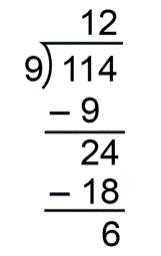 114  9 = 12 R6
“Since 6 students cannot be left behind, 
13 buses are needed.”Creates and solves multiplication and division problems flexibly using a variety of strategies 
5 elephants share 748 kg of food. How much food does each elephant get?
748 ÷ 5 = (500 ÷ 5) + (200 ÷ 5) + (45 ÷ 5) + (3 ÷ 5)= 100 + 40 + 9 + (3 ÷ 5)= 149 R3, or 149or 149, or 149.6Each elephant got 149.6 kg of food.Observations/DocumentationObservations/DocumentationObservations/Documentation